Градуировка хроматографа.Для расчета массы компонента, введенного в хроматограф при градуировке, согласно п.5.5  ГОСТ 50802, концентрация этого компонента должна быть в мг/м3. Если в паспорте на ПГС, концентрация серосодержащих соединений (далее ССС) указана в ррм, то необходимо пересчитать в мг/м3. В паспорте на ПГС есть раздел «указания по хранению и эксплуатации», где в п.4 указано как перевести концентрацию компонентов из ррм в мг/м3. В таблице 1 показан пример пересчета согласно п.4 паспорта на ПГС.Таблица 1Формула, по которой ведется расчет массы (в нанограммах) введенного при градуировке вещества:mcт = Сст ∙ Vст ∙ 106   , гдеСст – концентрация ССС в ПГС,   мг/м3Vст – объем пробы, ввседенной с помощью газоплотного шприца в испаритель, м3 106 – коэффициент пересчета миллиграммов в нанограммыПример расчета:Вводим 0,5мл пробы с ССС, концентрации которых в таб.1. Получаем:Концентрация сероводорода = 143мг/м3 ∙ 0,5 мл ∙ 106 = 143 мг/м3 ∙ 0,5∙10-6 м3 ∙106 = 143 ∙ 0,5 = 71,5 (нг)  Т.к. 10-6 и 106 сокращаются, то при расчете количества введенного компонента, можно просто умножать концентрацию этого компонента на объем введенной пробы в мл.Таким образом, Концентрация метилмеркаптана = 204,6 ∙ 0,5 = 102,3 (нг)Концентрация этилмеркаптана = 268,4∙ 0,5 = 134,2 (нг)Именно эти числа вносим в таблицу компонентов при градуировке, если вводим 0,5 мл пробы ПГС.Аналогично рассчитываем массу введенных ССС при дозировании, например 0,2мл пробы, 0,7мл, 1 мл.В таблице компонентов в столбце «Ед. измерения» единицы измерения нг ставить не надо. Можно поставить ррм, или вообще ничего не ставить, т.к. в ПО «Хромос» какие единицы измерения установите в градуировочной хроматограмме, такие единицы измерения будут в таблице компонентов хроматограммы анализа. А по ГОСТ 50802, в градуировку мы должны вводить нг, а результат получаем в ррм.При градуировке в ПО «Хромос» необходимо выбрать метод расчета «Абсолютная градуировка (метод наименьших квадратов)»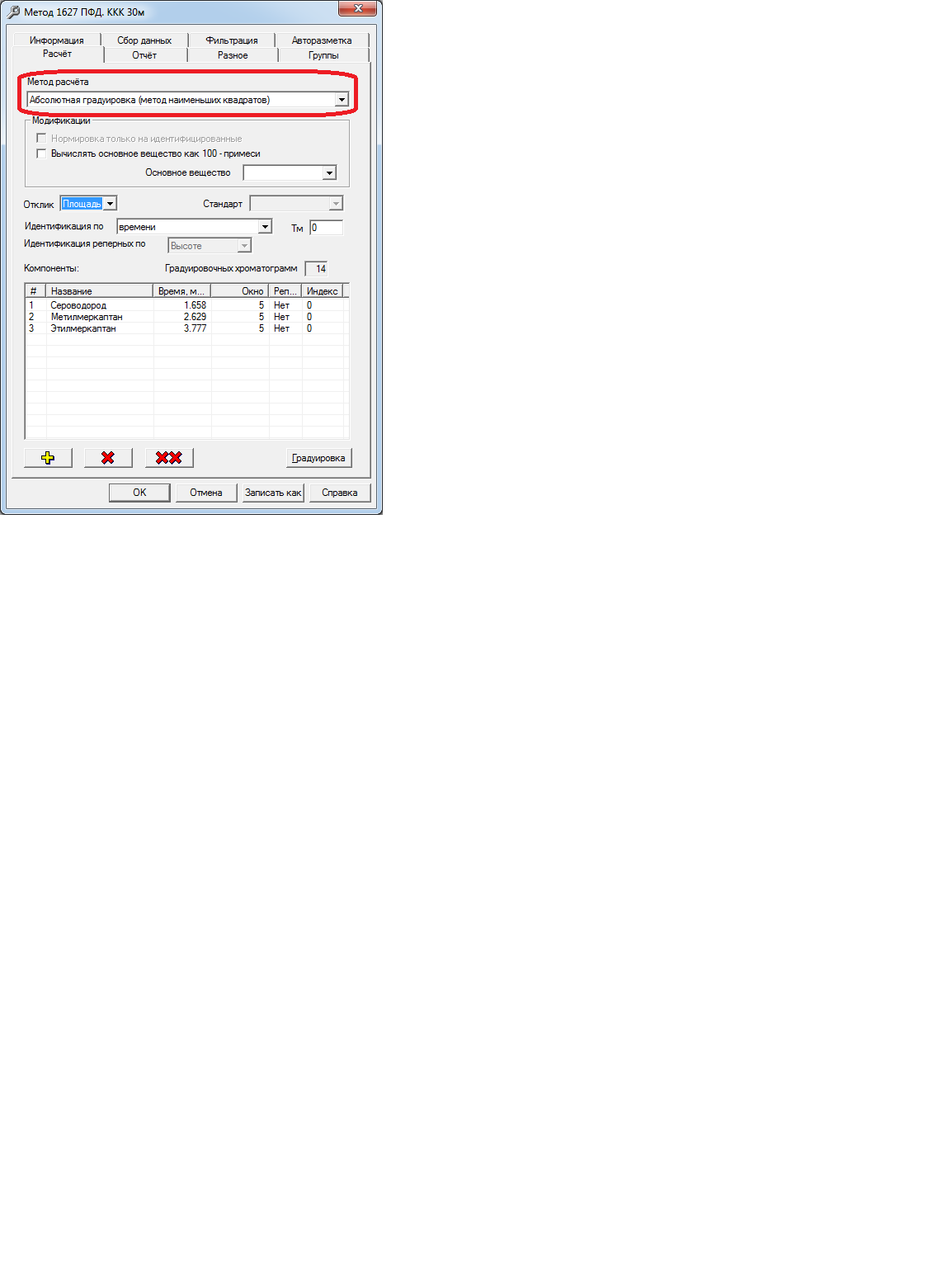 Также необходимо выбрать для каждого ССС функцию для построения градуировочной зависимости. Выбираем логарифмическую функцию lg(Y)=k1∙lg(X) + k0.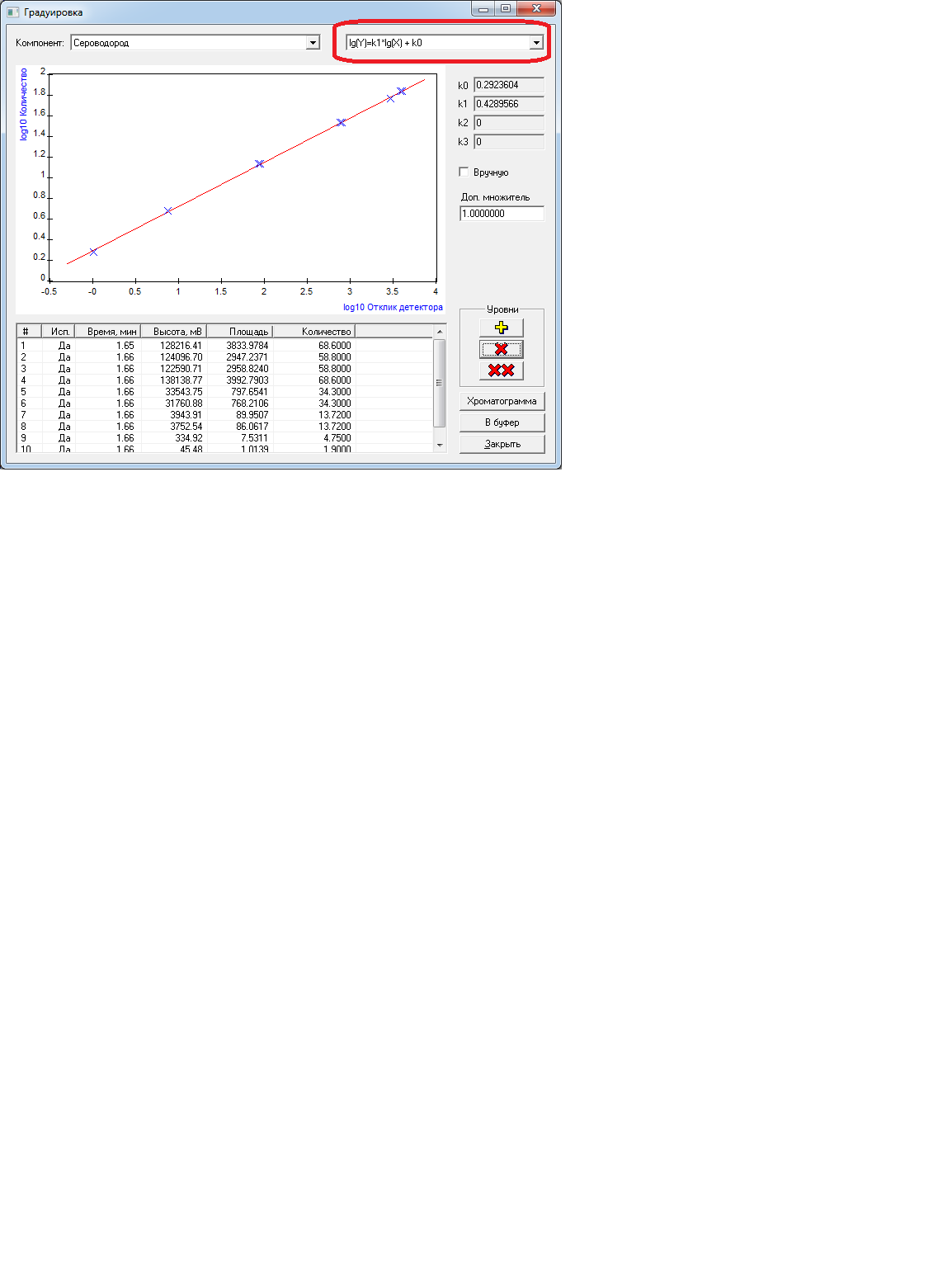 Эту функцию выбираем для каждого ССС, т.е в окне «Градуировка» выбираем Метилмеркаптан и устанавливаем для него ту же самую функцию. Повторяем действие для этилмеркаптана.Выполнение измеренийВвести в испаритель пробу нефти. В паспорт расчётных (не градуировочных) хроматограмм необходимо занести следующие данные:в графу «объем» занести плотность нефти в г/мл (число вводим, используя вместо запятой точку)в графу «разведение» 1 если объём пробы 1 мкл0.5 если объём вводимой пробы 2 мкл.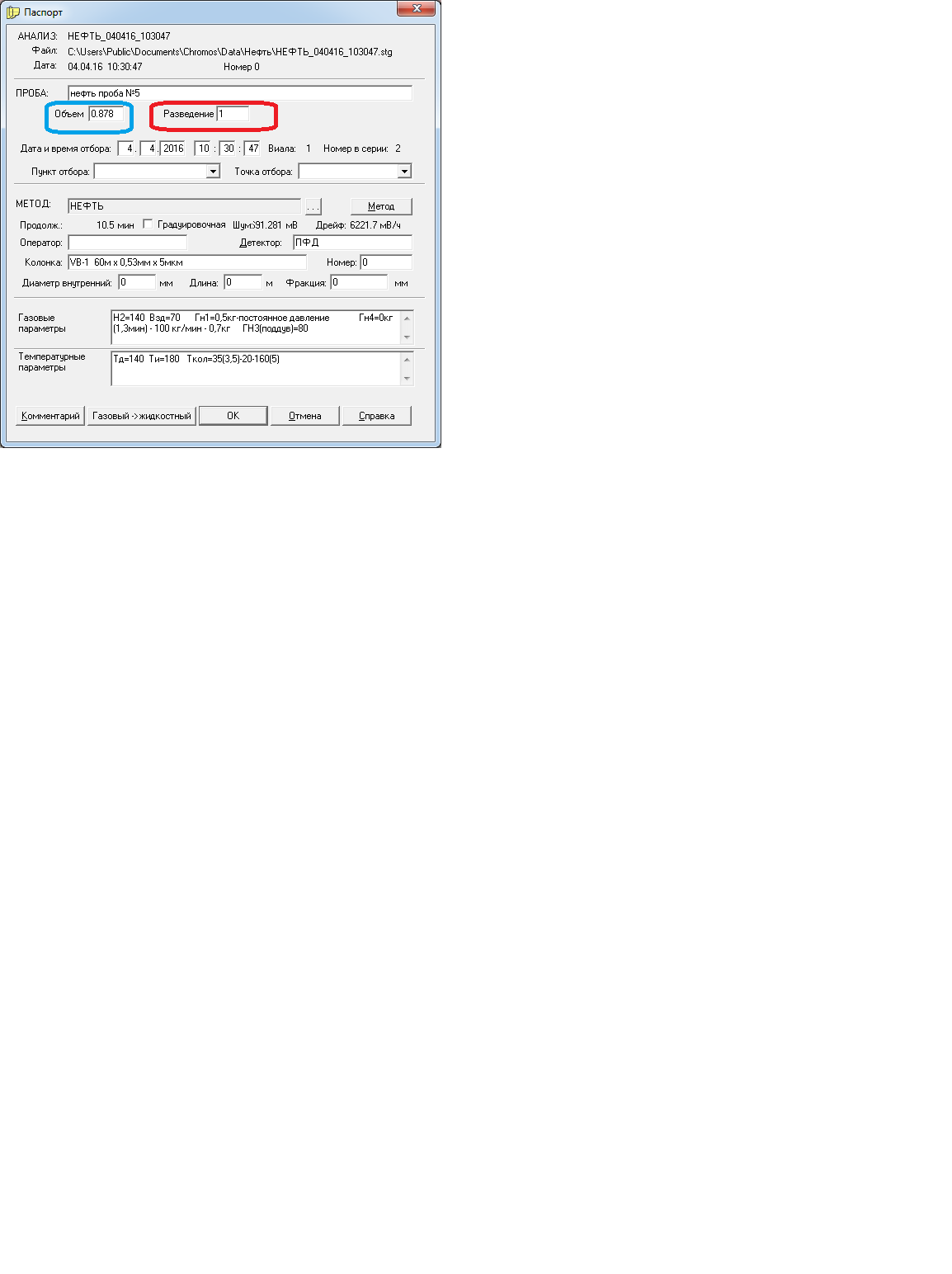 Внимание! при градуировке хроматографа в градуировочных хроматограммах в поля «Объём» и «Разведение» впечатываем по единице.После завершения записи хроматограммы и разметки определяемых ССС, в таблице компонентов будет указана концентрация ССС в ррм.КомпонентКонцентрация, ррмКонцентрация, мг/м3Сероводород100143Метилмеркаптан100204,6Этилмеркаптан100268,4